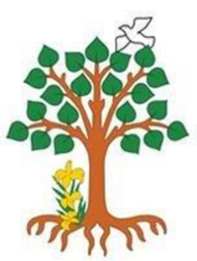 Our Catholic MissionThe Sacrament of the Eucharist – First Holy Communion – will be celebrated on Sunday 5 May 2019 at Ss Peter and Paul’s Church at 11 am.An Enrolment Mass for children who will be receiving the Sacrament of Holy Communion will take place on Sunday 27 January at 11 am at Ss Peter and Paul’s. Children and families from other year groups are also warmly encouraged to attend this Family Mass.Unfortunately, due to unforeseen circumstances, Confirmation will now NOT take place on Tuesday 2 July 2019.  We will let you know the new date as soon as possible.You are all most welcome to join us for our next Mass in school which will be at 9.30 am on Wednesday 6th February.Parish Mass/Children’s LiturgyThe parish newsletter or website www.romancatholiclichfield.co.uk contains information about Masses and other church notices. Mass Times: 	6pm Saturday @ SS Peter & Paul(with Children’s Liturgy)8.30am Sunday @ Holy Cross 
(with Children’s Liturgy) 11am Sunday @ SS Peter & Paul
(with Children’s Liturgy)AttendanceCongratulations to Y3 & Y5 -  the class with the highest attendance of 100% this week.Friday 25 January – INSET DAYA reminder that school is closed to pupils tomorrow as it is a staff training day.YR Parents Phonics Workshop – 28 JanuaryPlease see the school website for more information.Family Lunch – Thursday 31 January       SURNAMES D-G (WEEK 1 MENU)MENU CHOICE TO BE IN BY 12 NOON ON      TUESDAY 29 JANUARY 2019Come and enjoy a school meal with your children on Thursday 31 January 2019 at 11.45am.  Please ensure your account is in credit by at least £2.76 for your lunch on parent pay.  Menu choices are available on the school website.  Please email your choice to lunches@st-josephs-lichfield.staffs.sch.uk before 12 noon on Tuesday 29 January as places are limited.  Unfortunately, we will be unable to take bookings after the deadline.Y3 Ancient Greek Day – 1 FebruaryWe look forward to seeing the children come to school dressed as an Ancient Greek, or a character from Ancient Greece (Myths and Legends).Reception Welly Walk – 1 FebruaryPlease can the children bring in wellies for their Welly Walk around the school grounds.Y5/Y6 Hi5 Netball Tournament – 4 FebruaryPlease note the change in date.Y6 SATs Inspire Morning – 5 FebruaryY6 parents are warmly invited to St Joseph’s SATs Inspired Morning at 9.15 am on Tuesday 5 February.Chinese New Year – 6 FebruaryReception Class and Pre School will be visiting Lee Gardens in Lichfield on Wednesday 6 February – please ensure you have given your consent by Monday 28 January.  If you are able to help, please speak to Miss Cartwright.Y3 Maths Workshop – 20 MarchY3 parents are warmly invited to a Maths Workshop on Wednesday 20 March.Maths Workshops – dates for your diaryY6	Tuesday 5 FebruaryY1	Tuesday 26 FebruaryY5	Tuesday 5 MarchY3	Wednesday 20 MarchY4	Thursday 21 MarchY2	Thursday 28 MarchRoad ClosureWe have been made aware that the road between Southern Cross and Sturgeons Hill will be closed for sewer repairs from 18 February.  If you are affected by this closure, please allow extra time getting to school.Arrival at schoolIn the interest of safeguarding, please can you ensure that your child does not arrive at school before 8.45 am.After School ClubsPlease see the school website for more information.Pre-SchoolWe will be learning the letter O next week.We would be grateful if you could save any plastic bottle tops for fun woodwork activitiesIf you wish your child to visit Lee Gardens on 6 February, please remember to give consent via ParentPay by Monday 28 FebruaryIf you wish your child to enjoy a delicious school lunch, please ensure your ParentPay account is in credit.  Thank you.Please remember to send the children with warm appropriate clothing including hats and gloves as we are outside whatever the weather!SnacksSnacks now need to be pre-booked on ParentPay. You can book and cancel up until 8am on the day.Children are welcome to bring the following snacks from home:A piece of fruitA small carton of milk (please note this cannot be refrigerated)A piece of toast or a crumpet in a suitable containerPlease do not send your child with any cereal bars, chocolate bars or other confectionary item. Thank you.We will be conducting a parent survey before half term for feedback regarding the new snack system.School Crossing PatrolWe are pleased to let you know that, after listening to public feedback, Staffordshire County Council have reversed their decision and are going to continue funding the School Crossing Patrol.  Many thanks to all who responded to the consultation.At present, we believe our wonderful Lollipop Man, Sam, is still in hospital.  We are told he is recovering but is not likely to be back for a while.  I’m sure the wonderful card made by the children will have cheered him up!SIMS Parent AppYou will be getting your termly invite to check and update your child’s information held at school. Please take the time to check this thoroughly as this information will be needed if we need to contact you in an emergency. It is ESSENTIAL – not to mention government statutory guidance - that we have at least 2 up-to-date contacts for each child.PTFA NewsPlease see the school website (http://stjosephscatholicprimary.sites.schooljotter2.com/our-school/ptfa) and calendar for more information.  Events coming up include:13 February - Spring Disco29 March - Mother’s Day Craft 5 April - Easter Egg BingoCommunity NewsWe have had communication from a concerned resident of Cherry Orchard regarding pollution caused by car engines running during drop off and pick up times. We are all mindful of the impact of pollution on the Earth environment and would ask you to please be considerate when parking.And Finally…It has been lovely to see so many of our Parents, Grandparents and carers coming for lunch this week to enjoy Cook Judy’s culinary delights! I look forward to welcoming many more of you all in the coming weeks.May God be with you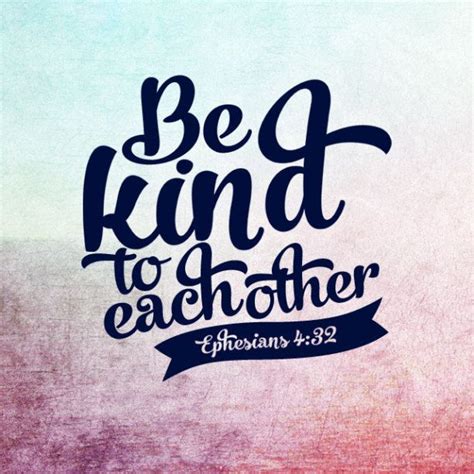 Mrs D McLearyHeadteacher